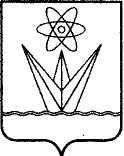 АДМИНИСТРАЦИЯ ЗАКРЫТОГО АДМИНИСТРАТИВНО – ТЕРРИТОРИАЛЬНОГО ОБРАЗОВАНИЯ  ГОРОДА ЗЕЛЕНОГОРСКА КРАСНОЯРСКОГО КРАЯП О С Т А Н О В Л Е Н И Е04.10.2019	       		             г. Зеленогорск                          	   № 175-п   	      	Об утверждении Порядка подготовки документа планирования регулярных перевозок пассажиров и багажа автомобильным транспортом по муниципальным маршрутам регулярных перевозок на территории города ЗеленогорскаВ соответствии с Федеральными законами от 06.10.2003 № 131-ФЗ                      «Об общих принципах организации местного самоуправления в Российской Федерации», от 13.07.2015 № 220-ФЗ «Об организации регулярных перевозок пассажиров и багажа автомобильным транспортом и городским наземным электрическим транспортом в Российской Федерации и о внесении изменений в отдельные законодательные акты Российской Федерации», на основании Устава городаПОСТАНОВЛЯЮ:Утвердить Порядок подготовки документа планирования регулярных перевозок пассажиров и багажа автомобильным транспортом по муниципальным маршрутам регулярных перевозок на территории города Зеленогорска согласно приложению к настоящему постановлению.Настоящее постановление вступает в силу в день, следующий за днем его опубликования в газете «Панорама».Контроль за выполнением настоящего постановления возложить на первого заместителя Главы ЗАТО г. Зеленогорска по жилищно-коммунальному хозяйству, архитектуре и градостроительству.Глава ЗАТО г. Зеленогорска						М.В. СперанскийПорядок подготовки документа планирования регулярных перевозок пассажиров и багажа автомобильным транспортом по муниципальным маршрутам регулярных перевозок на территории города ЗеленогорскаНастоящий порядок регулирует процедуру подготовки документа планирования регулярных перевозок пассажиров и багажа автомобильным транспортом по муниципальным маршрутам регулярных перевозок на территории города Зеленогорска (далее – Документ планирования).Подготовка проекта Документа планирования осуществляется Отделом городского хозяйства Администрации ЗАТО г. Зеленогорска.Подготовка Документа планирования осуществляется на основе:обращений граждан, юридических лиц, индивидуальных предпринимателей по вопросам организации транспортного обслуживания населения;поручений Главы ЗАТО г. Зеленогорска;данных пассажиропотоков, полученные при обследовании;результатов анализа маршрутной сети, проведенного Отделом городского хозяйства Администрации ЗАТО г. Зеленогорска, учитывающих введение в эксплуатацию новых многоквартирных домов, жилых домов, зданий, строений, сооружений или их снос, изменение дорожной и градостроительной ситуации на территории города Зеленогорска, создание либо ликвидацию предприятий торговли, медицинских учреждений, спортивных объектов, баз отдыха и иных социально значимых объектов.Документ планирования включает в себя следующие разделы:общие положения долгосрочной политики в области организации регулярных перевозок пассажиров и багажа автомобильным транспортом по муниципальным маршрутам регулярных перевозок на территории города Зеленогорска;текущее состояние и проблемы организации регулярных перевозок пассажиров и багажа автомобильным транспортом по муниципальным маршрутам регулярных перевозок на территории города Зеленогорска;мероприятия по развитию регулярных перевозок пассажиров и багажа автомобильным транспортом по муниципальным маршрутам регулярных перевозок на территории города Зеленогорска.В Документе планирования устанавливаются сроки исполнения конкретных мероприятий.Документ планирования утверждается постановлением Администрации ЗАТО г. Зеленогорска на срок не менее трех лет.Внесение изменений в Документ планирования осуществляется в порядке, предусмотренном пунктами 2 - 4 настоящего порядка.Приложение к постановлению Администрации ЗАТО г. Зеленогорскаот 04.10.2019 № 175-п